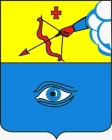 ПОСТАНОВЛЕНИЕ___03.07.2020___                                                                                        № 24/7г. ГлазовОб организации  и проведении ярмарки «Всероссийская ярмарка в Глазове» На основании уведомления общества с ограниченной ответственностью Выставочный центр «УДМУРТИЯ» от 15.06.2020 года № 110,  руководствуясь Федеральным законом от 06.10.2003 № 131-ФЗ «Об общих принципах организации местного самоуправления в Российской Федерации», Федеральным законом от 28.12.2009 № 381-ФЗ «Об основах государственного регулирования торговой деятельности в Российской Федерации», постановлением Правительства Удмуртской Республики от 27.05.2020 № 228 «Об утверждении порядка организации ярмарок  и продажи товаров (выполнения работ, оказания услуг) на них на территории Удмуртской Республики»,  Уставом муниципального образования «Город Глазов», П О С Т А Н О В Л Я Ю: 1. Обществу с ограниченной ответственностью Выставочный центр «УДМУРТИЯ» организовать и провести   ярмарку «Всероссийская ярмарка в Глазове», тип ярмарки- универсальная, дата проведения- с 22.07.2020 года по 26.07.2020 года, режим    работы - 22.07.2020 года -   25.07.2020 года с  10.00 часов до   19.00 часов;   26.07.2020 года с 10.00 часов    до   16.00   часов;   место проведения - Удмуртская Республика, город Глазов, улица Кирова, 38, фойе ЛДС «Глазов Арена» им. С.Н. Архангельского.2. Организатору ярмарки, обществу с ограниченной ответственностью Выставочный центр «УДМУРТИЯ»,   обеспечить работу ярмарки в соответствии с Порядком организации ярмарок и продажи товаров (выполнения работ, оказания услуг) на них на территории Удмуртской Республики, утвержденным постановлением Правительства Удмуртской Республики  от 27.05.2020 N 228.3.  Настоящее постановление подлежит официальному опубликованию.4. Контроль   за   исполнением   постановления   оставляю за собой.Администрация муниципального образования «Город Глазов» (Администрация города Глазова) «Глазкар» муниципал кылдытэтлэн Администрациез(Глазкарлэн Администрациез)Глава города ГлазоваС.Н. Коновалов